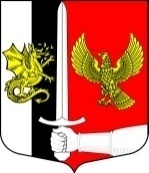 Администрация муниципального образованияЧерновское сельское поселениеСланцевского муниципального района Ленинградской областиПОСТАНОВЛЕНИЕ11.12.2019г.                                                                                                     108-пОб утверждении Порядка создания координационных или совещательных органов в области развития малого и среднего предпринимательства на территории муниципального образования Черновское сельское поселение Сланцевского муниципального района Ленинградской областиВ соответствии со ст. 13 Федерального закона от 24.07. 2007 г. № 209-ФЗ «О развитии малого и среднего предпринимательства в Российской Федерации», Федеральным законом от 06.10.2003 г. № 131-ФЗ «Об общих принципах организации местного самоуправления в Российской Федерации» и Предложением Сланцевской городской прокуратуры, администрация муниципального образования Черновское сельское поселение Сланцевского муниципального района Ленинградской области п о с т а н о в л я е т:Утвердить Порядок создания координационных или совещательных органов в области развития малого и среднего предпринимательства на территории муниципального образования Черновское сельское поселение Сланцевского муниципального района Ленинградской области согласно приложению.  Опубликовать  настоящее  постановление в официальном приложении к газете «Знамя труда» и разместить на сайте муниципального образования Черновское сельское поселение в сети «Интернет».   Контроль за выполнением настоящего постановления оставляю за собой.Глава администрациимуниципального образования                                                     В.И. ВодяницкийПриложение УТВЕРЖДЕНО постановлением администрацииЧерновского сельского поселенияот 11.12.2019г.  № 108-п	ПОРЯДОКсоздания координационных или совещательных органов в области развития малого и среднего предпринимательства на территории муниципального образования Черновское сельское поселение Сланцевского муниципального района Ленинградской областиНастоящее Положение разработано в соответствии с Федеральными законами от 06.10.2003 № 131-ФЗ «Об общих принципах организации местного самоуправления в Российской Федерации»,  от 24 июля 2007 года № 209-ФЗ «О развитии малого и среднего предпринимательства в Российской Федерации».Положение разработано в целях создания условий для развития малого и среднего предпринимательства и регулирует отношения, возникающие между субъектами малого и среднего предпринимательства и органами местного самоуправления Черновского сельского поселения Сланцевского муниципального района Ленинградской области.Общие положенияКоординационные или совещательные органы в области развития малого и среднего предпринимательства (далее – координационные органы) создаются в целях обеспечения согласованных действий по созданию условий для развития малого и среднего предпринимательства на территории муниципального образования Черновское сельское поселение Сланцевского муниципального района Ленинградской области.Координационные органы могут быть созданы по инициативе органов местного самоуправления или некоммерческих организаций, выражающих интересы субъектов малого и среднего предпринимательства, при решении определенного круга задач или для проведения конкретных мероприятий.Совещательные органы именуются советами и образуются для предварительного рассмотрения вопросов и подготовки по ним предложений, носящих рекомендательный характер.Создаваемый совет или комиссия может одновременно являться и координационным, и совещательным органом.В случае обращения некоммерческих организаций, выражающих интересы субъектов малого и среднего предпринимательства, о создании координационного органа, администрация муниципального образования Черновское сельское поселение Сланцевского муниципального района Ленинградской области в течение месяца принимает по этому обращению решение и уведомляет такие некоммерческие организации о принятом решении.Для образования координационных органов администрация  Черновского сельского поселения  Сланцевского муниципального района Ленинградской области разрабатывает проект Положения, в котором указываются:наименование органа и цель его создания;определяется должность председателя, заместителя председателя, ответственного секретаря;устанавливается персональный состав координационных органов;указываются полномочия председателя и ответственного секретаря координационных органов;при необходимости включаются другие положения, обеспечивающие достижение цели создания координационных органов;положение утверждается постановлением администрации муниципального образования Черновское сельское поселение Сланцевского муниципального района Ленинградской области;В своей деятельности координационные органы руководствуются Конституцией Российской Федерации, федеральными законами, указами и распоряжениями Президента Российской Федерации, постановлениями и распоряжениями Правительства Российской Федерации, законами Ленинградской области, другими нормативно правовыми документами, а также настоящим Порядком.2. Основные цели координационных и совещательных органовКоординационные и совещательные органы создаются в целях:Повышения роли субъектов малого и среднего предпринимательства в социально-экономическом развитии Черновского сельского поселения Сланцевского муниципального района Ленинградской области.Осуществления координации деятельности органов местного самоуправления с органами государственной власти и субъектами предпринимательства, общественными объединениями и организациями, образующими инфраструктуру поддержки малого и среднего предпринимательства;Привлечения субъектов малого и среднего предпринимательства к выработке и реализации муниципальной политики в области развития малого и среднего предпринимательства;Привлечения общественных организаций, объединений предпринимателей, представителей СМИ к обсуждению вопросов, касающихся реализации права граждан на предпринимательскую деятельность, и выработке по данным вопросам рекомендаций;  Проведение общественной экспертизы проектов муниципальных правовых актов, регулирующих развитие малого и среднего предпринимательства;В иных целях, определяемых администрацией муниципального образования Черновское сельское поселение Сланцевского муниципального района Ленинградской области на основании действующего законодательства.3. Состав координационных и совещательных органовВ состав координационных или совещательных органов могут входить представители органов местного самоуправления, представители некоммерческих организаций, выражающих интересы субъектов малого и среднего предпринимательства, представители малого и среднего бизнеса, других лиц. Персональный состав и полномочия координационного или совещательного органа утверждается постановлением администрации муниципального образования Черновское сельское поселение Сланцевского муниципального района Ленинградской области при его образовании. Председателем координационного или совещательного органа является глава администрации Черновского сельского поселения Сланцевского муниципального района Ленинградской области.   4. Обеспечение деятельности координационных и совещательных органовКоординационный или совещательный орган является правомочным, если на его заседании присутствует не менее половины его членов. Решение по рассматриваемому вопросу принимается простым большинством голосов присутствующих на заседании членов координационного или совещательного органа.Организационно-техническое обеспечение деятельности координационного или совещательного органа осуществляется администрацией Черновского сельского поселения Сланцевского муниципального района Ленинградской области.  